FREZA HIDRAULICĂ TOTALĂ AUTOMATĂ PENTRU PRELUCRAREA SOLULUI DE TIP  ACTIVE CU PALPATOR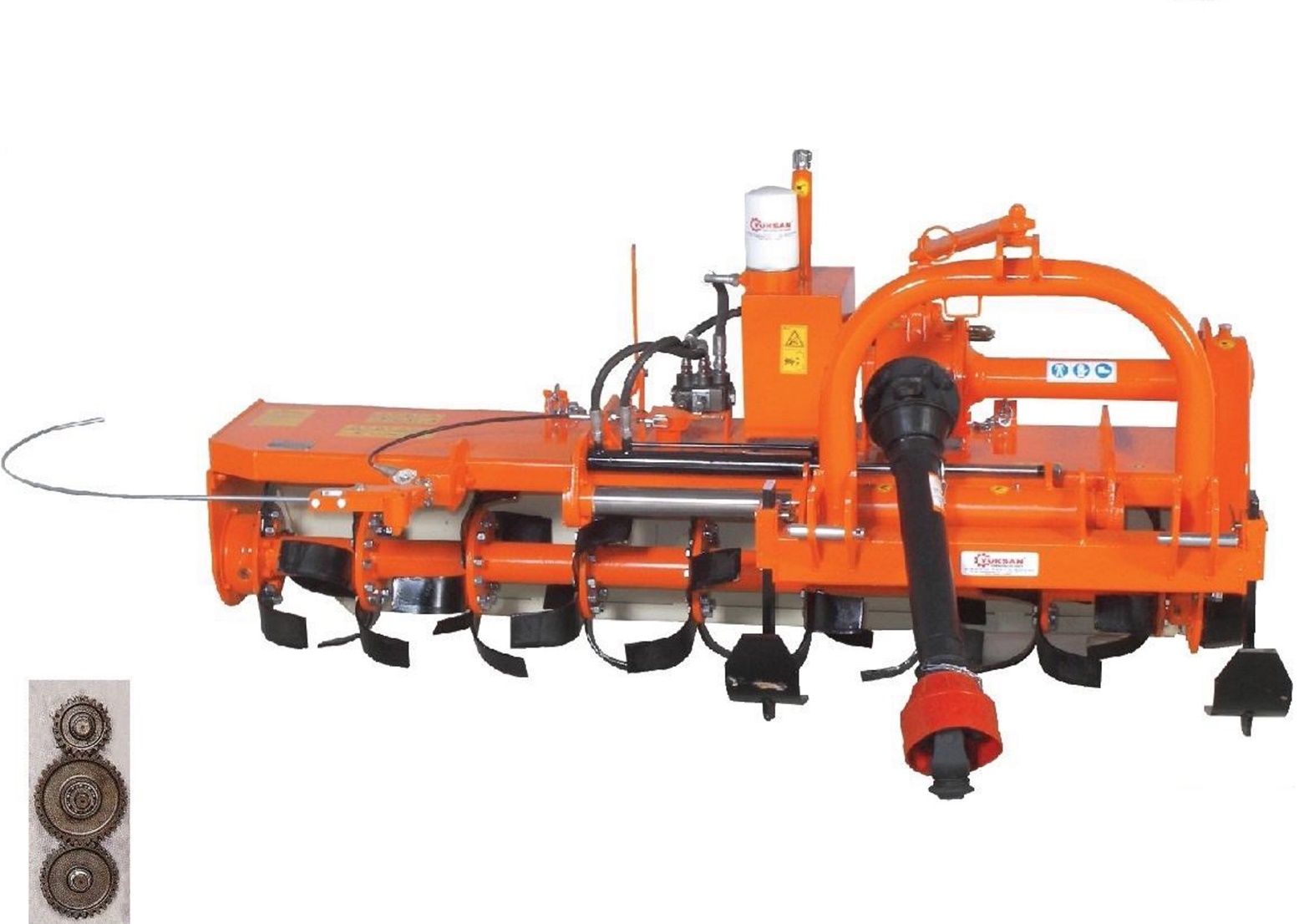 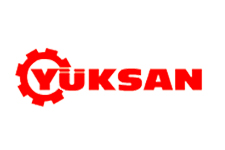 Complectarea de bază a frezei:CARACTERISTICI TEHNICE:Sistem de deplasare lateral cu palpatorDA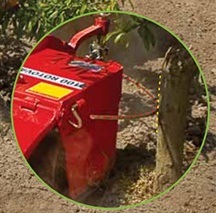 Rezervor de ulei independent la deplasarea laterală cu filtru de ulei New HollandDA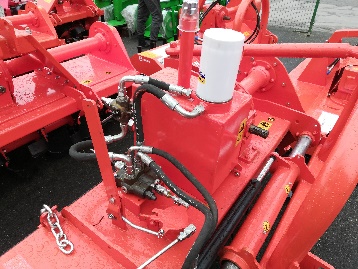 Pompă hidraulică independentăDA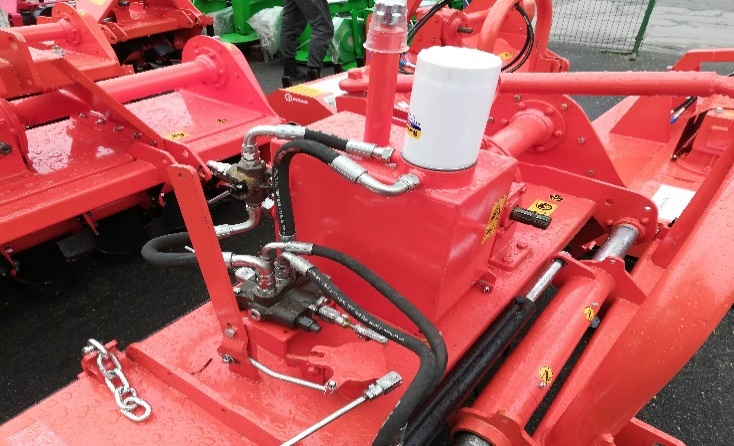 Dispozitiv auxiliar pentru delasarea hidraulicăDA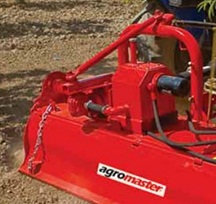 Cardan cu limitator de forță cu știftDA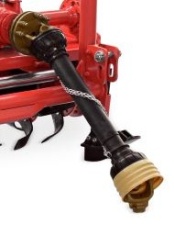 Protecții de siguranțăDACapac posterior reglabilDA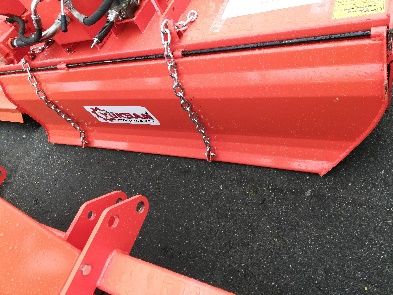 MODEL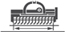 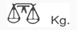 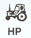 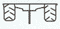 RPM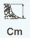 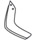 YHDG - 180180052050-7030_______________15070_______________1105402042YHDG - 210210062350-7040_______________17080_______________1305402048